Администрация Ковернинского муниципального районаНижегородской областиР А С П О Р Я Ж Е Н И Е18.12.2018										№580-рОб утверждении формы Памятки муниципальному служащему об ограничениях, налагаемых на него после увольнения с муниципальной службыВ соответствии с Федеральным законом от 25.12.2008 N 273-ФЗ "О противодействии коррупции", Федеральным законом от 02.03.2007 №25-ФЗ «О муниципальной службе в Российской Федерации», Указом Президента Российской Федерации от 21.07.2010 № 925 «О мерах по реализации отдельных положений Федерального закона «О противодействии коррупции», законом Нижегородской области от 03.08.2007 N 99-З "О муниципальной службе в Нижегородской области":1. Утвердить прилагаемую форму Памятки муниципальному служащему об ограничениях, налагаемых на него после увольнения с муниципальной службы (далее – Памятка)  (приложение 1).2. Установить, что данная Памятка вручается муниципальному служащему в день увольнения с муниципальной службы под роспись.3. Утвердить форму журнала регистрации выдачи Памятки   (Приложение 2).4. Контроль за исполнением настоящего распоряжения оставляю за собой.Глава местного самоуправления						О.П.ШмелевПриложение 1к распоряжению  АдминистрацииКовернинского муниципального районаНижегородской областиот 17.12.2018   N 580-р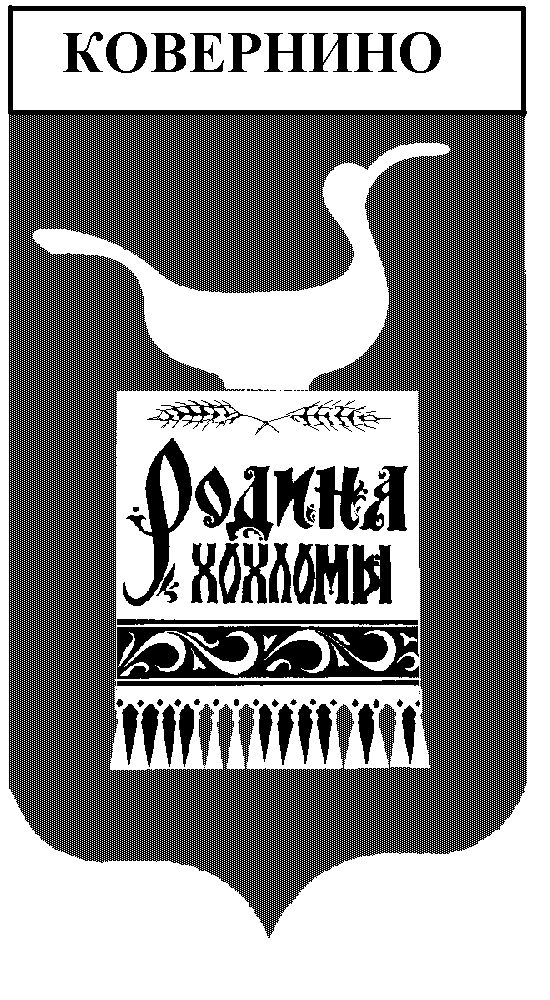 ПАМЯТКАмуниципальному служащему об ограничениях, налагаемых на него после увольнения с муниципальной службыУважаемый (ая) _____________________________________	Руководствуясь:-положениями Указа Президента Российской Федерации от 21.07.2010 №925 «О мерах по реализации отдельных положений Федерального закона «О противодействии коррупции»;- статьей 12 Федерального закона от 25.12.2008 №273-ФЗ «О противодействии коррупции»;- частью 4 статьи 14 Федерального закона от 02.03.2007 №25-ФЗ «О муниципальной службе в Российской Федерации»уведомляю Вас о нижеследующем:	Замещавшаяся Вами в Администрации Ковернинского муниципального района Нижегородской области  должность входит в Перечень должностей муниципальной службы, замещение которой налагает на Вас в течении двух лет со дня увольнения с муниципальной службы следующие ограничения:а) без согласия Комиссии по соблюдению требований к служебному поведению муниципальных служащих и урегулированию конфликта интересов Администрации Ковернинского муниципального района Нижегородской области, которое дается   в порядке, установленном Положением об этой Комиссии (утверждено постановлением Администрации Ковернинского муниципального района Нижегородской области от 19.08.2016 №482), Вы не имеете права замещать должности (работать по трудовому договору) и выполнять работу на условиях гражданско-правового договора в коммерческих и некоммерческих организациях, если отдельные функции муниципального управления этими организациями входили в Ваши должностные (служебные) обязанности;б) Вы обязаны при заключении трудовых договоров и (или) гражданско-правовых договоров в случае, предусмотренном пунктом а) настоящего уведомления, сообщать каждому работодателю, у которого Вы будете трудоустраиваться, сведения о последнем месте своей муниципальной службы. Заведующий организационно-правовым отделомПриложение 2к распоряжению  АдминистрацииКовернинского муниципального районаНижегородской областиот 17.12.2018   N 580-рЖУРНАЛрегистрации выдачи Памятки муниципальному служащему об ограничениях, налагаемых на него после увольнения с муниципальной службы Начат: _______ декабря 2018 года Окончен ______________________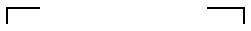 ______________________________________________(ФИО муниципального служащего)№ п/пДата выдачи ПамяткиФИО муниципального служащегоДолжность муниципальной службыПодпись муниципального служащего в получении ПамяткиПримечание 